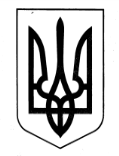 УКРАЇНАБОРІВСЬКА РАЙОННА РАДА ХАРКІВСЬКОЇ ОБЛАСТІБОГУСЛАВСЬКА ЗОШ І-ІІІ СТУПЕНІВНАКАЗ 04.01.2016                                                                                                                                     № 03 Про підсумки роботи школи з цивільного захисту (цивільної оборони) у 2015 році та завдання на 2016 рікНа виконання вимог Закону України «Про цивільну оборону України», «Про правові засади цивільного захисту», «Про захист населення і території від надзвичайних ситуацій техногенного та природного характеру», Указів Президента «Про Концепцію захисту населення і територій у разі загрози та виникнення надзвичайних ситуацій», «Про Положення про технічний захист інформації в Україні», Законів України “Про  боротьбу з терроризмом”, «Про захист населення від інфекційних хвороб», «Про правовий режим надзвичайного стану»,постанов Кабінету Міністрів України з питань надзвичайних ситуацій та цивільного захисту населення, Положення про функціональну підсистему «Освіта і наука України», затвердженого наказом Міністерства освіти і науки України 03.09.2009 № 814, Єдиної державної системи запобігання та реагування на надзвичайні ситуації техногенного та природного характеру, затвердженої наказом Начальника цивільної оборони Міністерства освіти і науки України від 17.01.2002 № 27, листа Департаменту науки і освіти Харківської обласної державної адміністрації від 11.12.2015 № 03-30/4934 «Щодо заходів безпеки» в системі шкільної освіти упродовж 2015 року здійснювалась робота з питань підготовки цивільного захисту (цивільної оборони) (далі ЦЗ (ЦО)).Основні завдання підготовки ЦЗ (ЦО) на 2015 рік школою в основному виконані. Аналіз виконання завдань цивільної оборони на 2015 рік, вивчення стану реалізації заходів державної політики у сферах захисту учасників навчально-виховного процесу, працівників від надзвичайних ситуацій техногенного та природного характеру, готовності до дій в умовах загрози та виникнення надзвичайних ситуацій свідчить про те, що переважна більшість керівного складу структурних підрозділів цивільної оборони відповідально відноситься до навчання учасників навчально-виховного процесу і працівників школи діям по захисту свого життя і здоров’я в умовах виникнення надзвичайних ситуацій техногенного та природного характеру.Виконуючи вимоги державних та галузевих документів по організації цивільної оборони, ці питання постійно знаходились у полі зору керівного складу цивільної оборони школи. Протягом 2015 року адміністрацією школи  було видано накази:«Про підсумки ЦО у 2014 році та завдання на 2015 рік» від 05.01.2015 № 3;«Про організацію і ведення ЦО у школі на 2015 рік» від05.01.2015 № 4;«Про запобігання надзвичайним ситуаціям» від 16.02.2015 № 23;«Про встановлення протипожежного режиму» від 27.02.2015 № 26;«Про участь у Всеукраїнському фестивалі ДЮПР» від 27.03.2015 № 37;«Про організацію та проведення Дня ЦО у школі» від 15.04.2015 № 55;«Про організацію та проведення військово-спортивного свята» від 27.04.2015 № 62;«Про підсумки Дня ЦО у школі» від 30.04.2015 № 66;«Про підсумки  проведення військово-спортивного свята» від 05.05.2015 № 68;«Про проведення Тижня БЖД» від 08.05.2015 № 75;«Про підсумки проведення Тижня БЖД» від 15.05.2015 № 76;«Про призначення відповідального за протипожежний стан» від 19.08.2015 № 122;«Про відповідальність за збереження життя і здоров’я учасників НВП» від 19.08.2015 № 127;«Про організацію  роботи щодо вивчення предмета «Захист  Вітчизни» від 04.09.2015 № 150;«Про проведення Тижня БЖД» від 22.09.2015 № 174;«Про підсумки проведення Тижня БЖД» від 10.10.2015 № 189;«Про вжиття заходів, направлених на попередження виникнення надзвичайних ситуацій» від 10.11.2015 №203; «Про вжиття заходів, направлених на попередження виникнення загибелі людей на водних об’єктах » від 10.11.2015 №204; «Про заборону перебування сторонніх осіб під час НВП» від 25.11.2015 № 215;24 квітні проведений «День цивільної оборони» у школі. Основною метою проведення Дня Цивільної оборони вважалося:–	практичну перевірку здатності учнів грамотно і чітко діяти під час виникнення надзвичайних ситуацій і уміти убезпечити своє життя і здоров’я;–	виховання впевненості учнів у ефективності заходів, які проводяться цивільною обороною;–	формування в учнів морально-психологічних якостей: відваги, витривалості, спритності, мужності.Головними завданнями Дня Цивільної оборони було:–	закріплення педагогічним колективом та учнями теоретичних знань та практичних навичок під час дії у екстремальних умовах;–	практичну перевірку здатності учнів діяти за сигналами оповіщення ЦО, користування засобами колективного та індивідуального захисту;–	навчання керівного та командного складу ЦО школи при проведенні заходів ЦО. 	До участі у проведенні Дня Цивільної оборони було залучено керівний та командно-начальницький склад ЦО школи, особовий склад невоєнізованих формувань ЦО школи, весь постійний склад працівників школи та учнів 1-11 класів.		Класні керівники провели вікторини, конкурси, виховні години з відповідної тематики. На базі шкільної бібліотеки оформлено куточок «Цивільний захист населення». Учні 10-11 класів (Ісаєв Ю.П., Логвіненко А.В.) провели заняття серед учнів 1-9 класів. Команда ДЮПР виступили перед учнями школи з програмою, яку представляли на районному фестивалі ДЮПР.		На виконання листа Управління Служби безпеки України в Харківській області від 03.12.2015 № 70/33-19117 «Про заходи безпеки» організовано розповсюдження інформаційних листівок щодо посилення пильності громадян з метою недопущення терористичних актів, диверсій та інших надзвичайних подій.Вживались заходи з питань підвищення сталості функціонування об’єктів цивільної оборони в умовах виникнення надзвичайних ситуацій. На І поверсі обладнано інформаційний стенд «Увага! Дії у надзвичайних ситуаціях». Учасники навчально-виховного процесу отримали практичні навички дій при виникненні надзвичайних ситуацій на об’єкті.План основних заходів із ЦО на 2015 рік в основному виконаний. Програма навчання учнів із питань ЦО і безпеки життєдіяльності виконана повністю. Працював штаб ЦО школи, розроблена документація з питань ЦО.Своєчасно проводились навчання  керівного, педагогічного складу, повністю виконана програма з предмету „Захист Вітчизни” (розділ ЦО) з учнями старших класів, успішно реалізується програма з «Основ здоров’я» для школярів 1-9-х класів. У поточному році зросла якість підготовки учнів до дій при виникненні надзвичайних ситуацій.Разом з тим, при наявності позитивних результатів роботи, продовжує мати місце ряд недоліків щодо організації і ведення цивільної оборони. Навчально-матеріальна база школи не відповідає нормативним вимогам і не дозволяє проводити роботу з питань захисту життя і здоров’я у надзвичайних ситуаціях на належному рівні. Не здійснювалось навчання працівників школи цивільній обороні у «Навчально-методичному центрі Цивільного захисту та безпеки життєдіяльності Харківської області» педагогічних кадрів.Враховуючи все вище сказанеHАКАЗУЮ:1.Головним завданням у підготовці Цивільної оборони (цивільного захисту) на 2016 рік вважати забезпечення ефективного цивільного захисту населення і території шляхом своєчасного прогнозування аварій, катастроф техногенного і природного характеру і запобігання їм, оперативного реагування на них, швидкої ліквідації наслідків НС.2.Основні зусилля у ході реалізації головного завдання зосередити на таких напрямках:- підвищення рівня реалізації організаційно-розпорядчих актів у сфері захисту населення і території школи від надзвичайних ситуацій;- забезпечення готовності сил ЦЗ (ЦО) до реагування на надзвичайні ситуації та ліквідації їх наслідків у мирний час та в умовах особливого періоду;- проведення ефективних попереджувальних заходів цивільного захисту з метою досягнення прийнятих рівнів ризику виникнення надзвичайних ситуацій;- захист учасників навчально-виховного процесу школи у разі виникнення надзвичайних ситуацій техногенного та природного характеру.3. Навчання працівників, учнів школи здійснювати з урахуванням обстановки, яка може скластися в разі виникнення НС техногенного, природного і військового характеру.4. Штабу ЦО завершити планування заходів і розробку документації з ЦО на 2016 рік.
                                                                                                                                    До 31.01.2016 року5.Навчальний рік з питань ЦО розпочати з 04 січня і закінчити 31 грудня 2016 року.6. Встановити єдиний День ЦО в школі 22 квітня 2016 року.7.Провести Тиждень БЖД у квітні 2016 року.8.Контроль за виконанням наказу залишаю за собою.Директор школи                        Н.В.ТугайЗ наказом ознайомлені:      Логвіненко А.В                       Дмитренко Л.М. Положенкова Н.М.                  Ісаєва В.В.                                           Гусєва О.В.                              Титаренко Н.В. Літвінов Д.С.                           Зарудна І.О.                                                                             Винокурова Н.Г                       Куриленко Н.Л.                              Ісаєва Р.Б.                                 Ісаєв Ю.П.         Галицький О.О.                       Левінська О.В.                                      Дейний О.Г.                              Сядриста Т.Ф. Соколова Ю.В.                         Дегтяр Л.О. Крисало О.В.                             Разводова І.П. Степанова Н.П.                         Федорченко Л.С. Семенюк Н.П.